امتحان فيزياء م3/ الدورة الشتوية 2016             م. محمد ماضي0795791808السؤال الأول: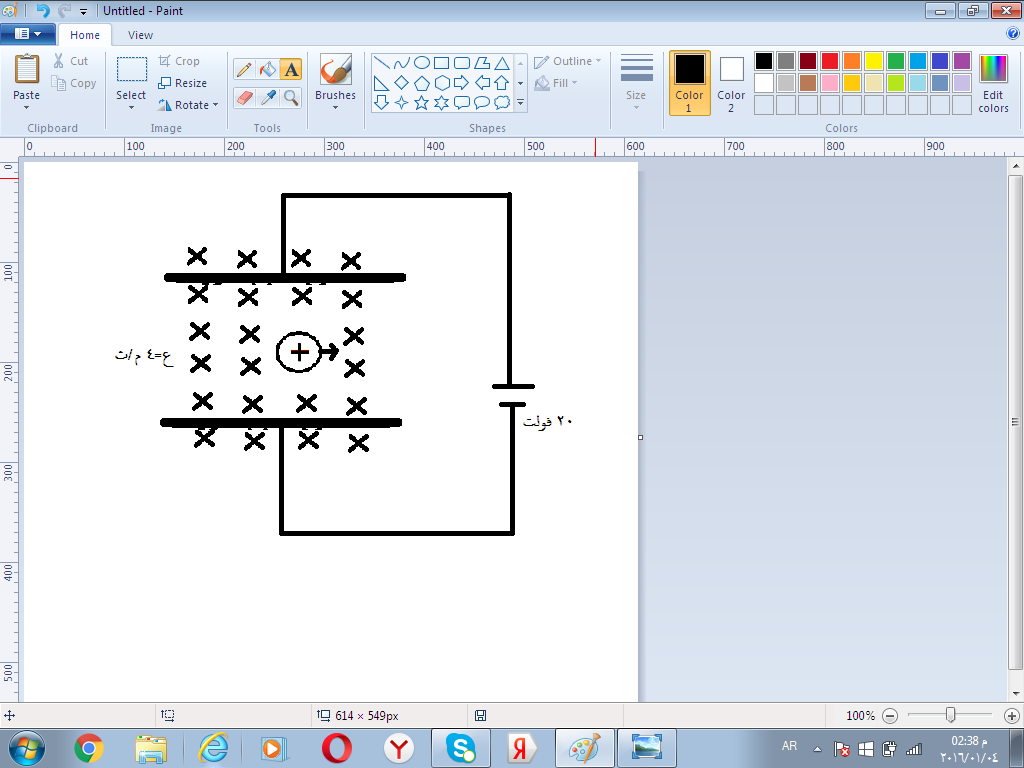 الشكل المجاور يمثل شحنة تتحرك بسرعة ثابتة مقدارها 4 م/ث نحو الشرق موضوعة في مجال مغناطيسي نحو الداخل و صفحتين موصلات بفرق جهد مقداره 20 فولت والمسافة بين الصفحتين 10 ملم  بالاعتماد على الشكل اجب عما يلي :ما اسم محصلة القوى المؤثرة على الشحنة .ما قيمة المجال المغناطيسي المؤثر على الشحنة حتى تتحرك بسرعة ثابتة .حدد اتجاه المجال الكهربائي .حدد اتجاه كل من القوة الكهربائية والقوة المغناطيسية المؤثرة على الشحنة .ماذا يحدث لو كانت الشحنة سالبة .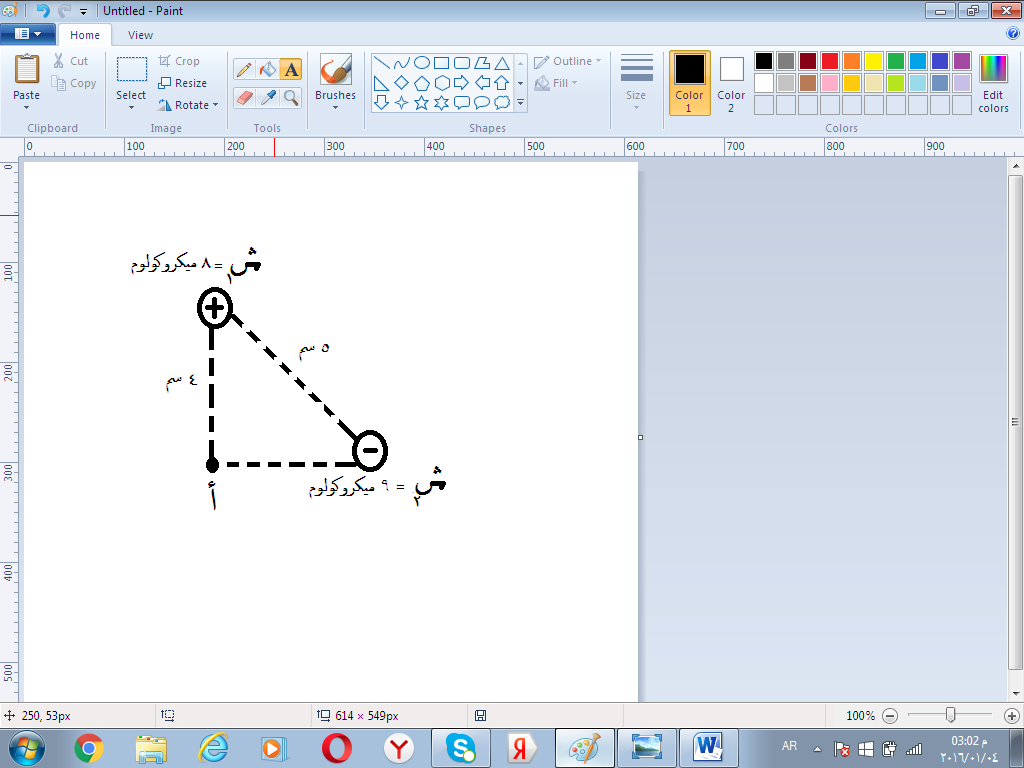 بالاعتماد على الشكل المجاور اجب عما يلي : ما مقدار القوة الكهربائية المتبادلة بين الشحنتين .ما قيمة المجال الكهربائي عند النقطة أ .اذا وضعت شحنة نقطية مقدارها 3 ميكروكولوم عند النقطة أ ما مقدار القوة الكهربائية المؤثرة عليها .احسب الشغل اللازم لنقل الشحنة ش2 من موقعها الى النقطة جـ. فسر كل مما يلي :ماذا تعني الاشارة السالبة في الجهد = -10 فولت .لماذا لا تتقاطع خطوط المجال الكهربائي .لا يلزم شغل لنقل الشحنات الكهربائية على سطوح تساوي الجهد .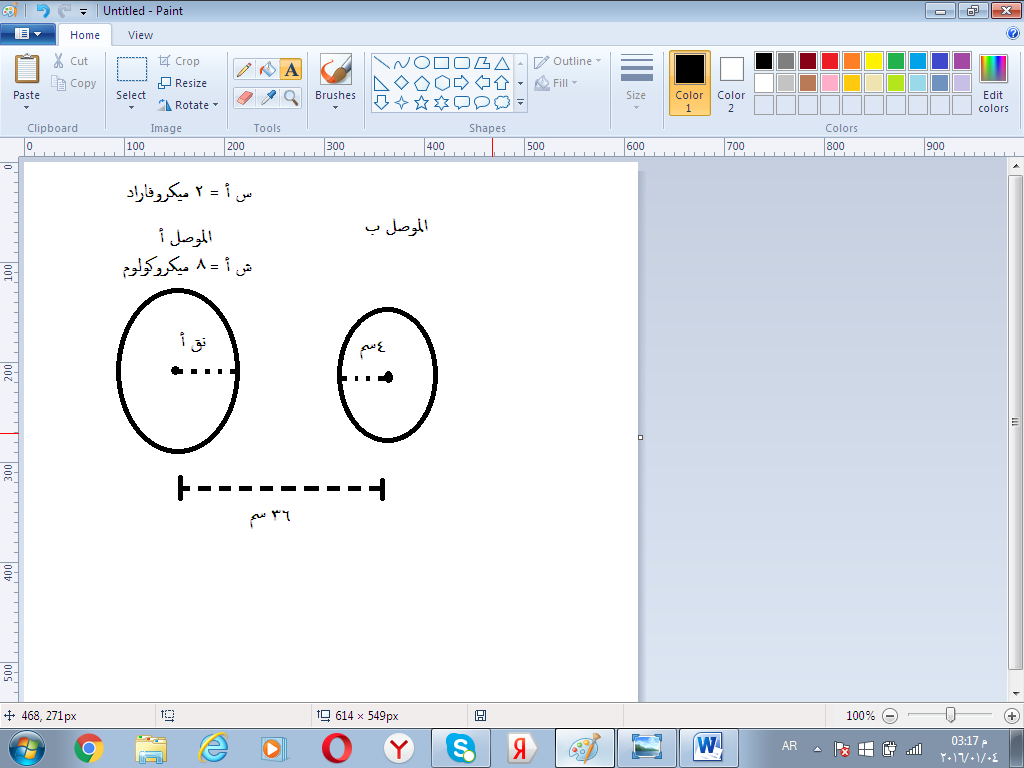 د . الشكل المجاور يمثل موصلين كرويين أ , ب اذا كانت شحنة المواسع أ 8 ميكروكولوم  و مواسعته 2 ميكروفاراد بالاعتماد على الشكل اجب عما يلي :ما جهد الموصل أ .ما نصف قطر الموصل أ .ما شحنة الموصل ب .السؤال الثاني :الشكل المجاور يمثل سلكين طولين لا نهائيين الطول يمر فيهيما تيارين متساويين مقدار كل منهما 2 أمبير المسافة بينهما 4 سم وملف دائري نصف قطره    سم  ومجال مغناطيسي خارجي مقداره  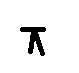 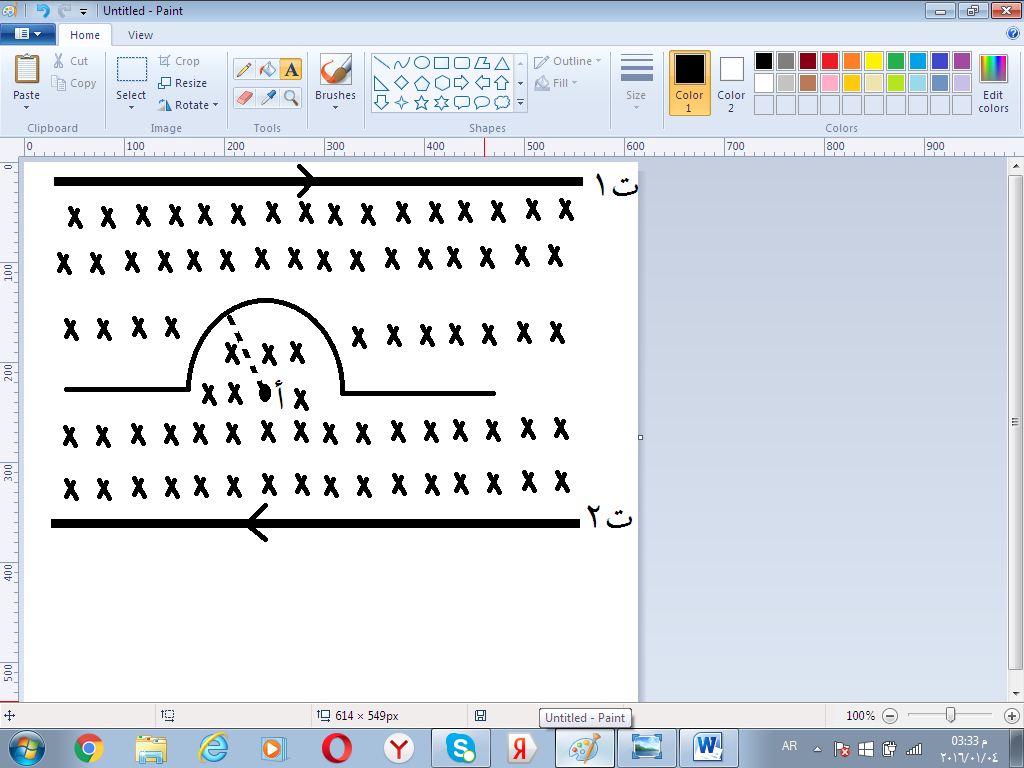 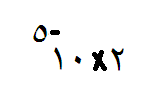 تسلا  والنقطة أ تقع في منتصف المسافة بين السلكين , اذا كانت محصلة المجال المغناطيسي عند النقطة أ                تسلا نحو الخارج .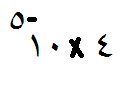 احسب مقدار التيار المار في الملف الدائري وحدد اتجاهه .احسب القوة المغناطيسية  المتبادلة لوحدة الأطوال بين السلكين .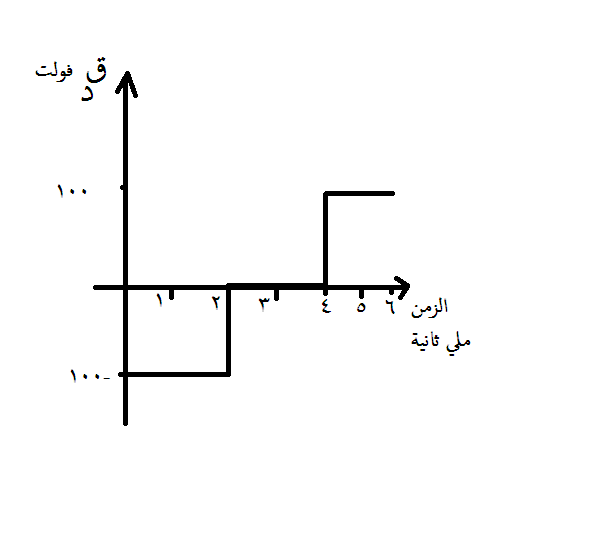 الشكل المجاور يمثل العلاقة بين القوة الدافعة والزمن بالاعتماد على الشكل اجب عما يلي :ما هي طرق توليد القوة الدافعة الحثية .احسب التغير في التدفق المغناطيسي في كل مرحلة .ارسم العلاقة بين التغير في التدفق المغناطيسي و الزمن .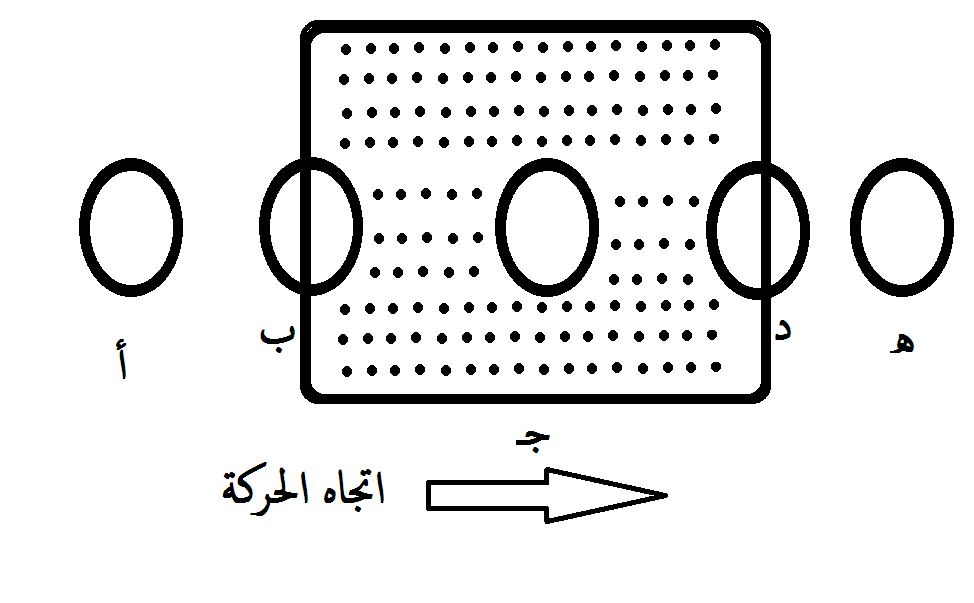 جـ .  الشكل المجاور يمثل حلقة دائرية تتحرك باتجاه مجال مغناطيسي اتجاهه نحو الناظر بالاعتماد على الشكل حدد اتجاه التيار الحثي في كل حاله مع بيان السبب .د. فسر كل مما يلي :  1. الإشارة السالبة في قانون فاردي .  2. تستخدم المجالات الكهربائية لتسريع الشحنات بينما تستخدم المجالات المغناطيسية في توجيهها في المفاعلات النووية .  3. يفضل استخدام المجهر الإلكتروني على استخدام المجر الضوئي .  4. لماذا تكون العلاقة بين المقاومية و درجة الحرارة غير خطية عند درجات حرارة منخفضة .السؤال الثالث : 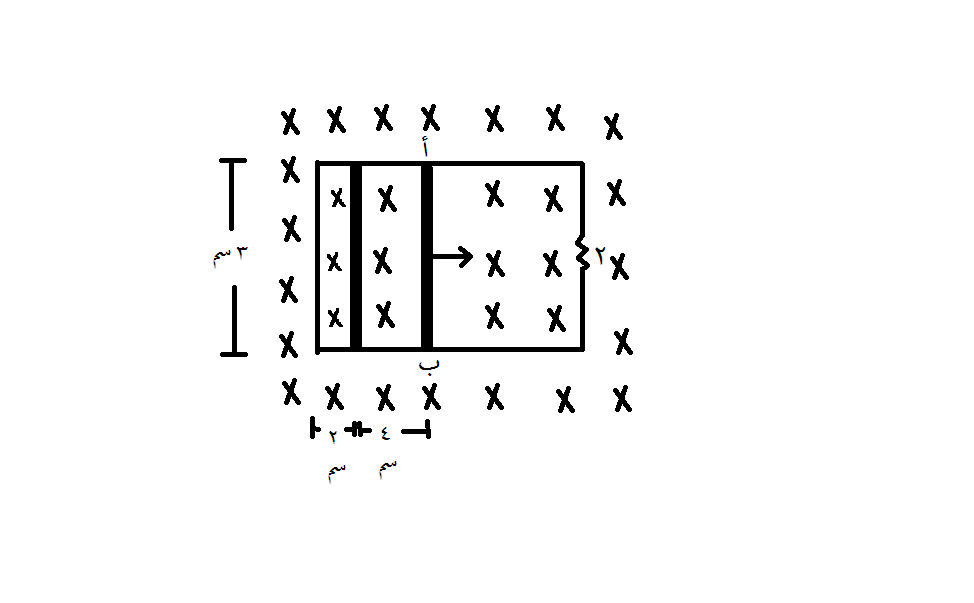 الشكل المجاور يمثل موصل أب يتحرك باتجاه الشرق بسرعة 2م/ث مغمور داخل مجال مغناطيسي مقداره 4 تسلا بعيدا عن الناظر وصل معه مقاومة على التوازي مقدارها 2 اوم كما هو موضح بالشكل بالاعتماد على الشكل اجب عما يلي :ما مقدار التغير في التدفق المغناطيسي .ما مقدار القوة الدافعة الحثية الناتجة عن حركة الموصل .ما مقدار التيار الحثي المتكون في المقاومة 2 أوم .أحسب القوة المغناطيسية المؤثرة على السلك أب ما اتجاه التيار الحثي .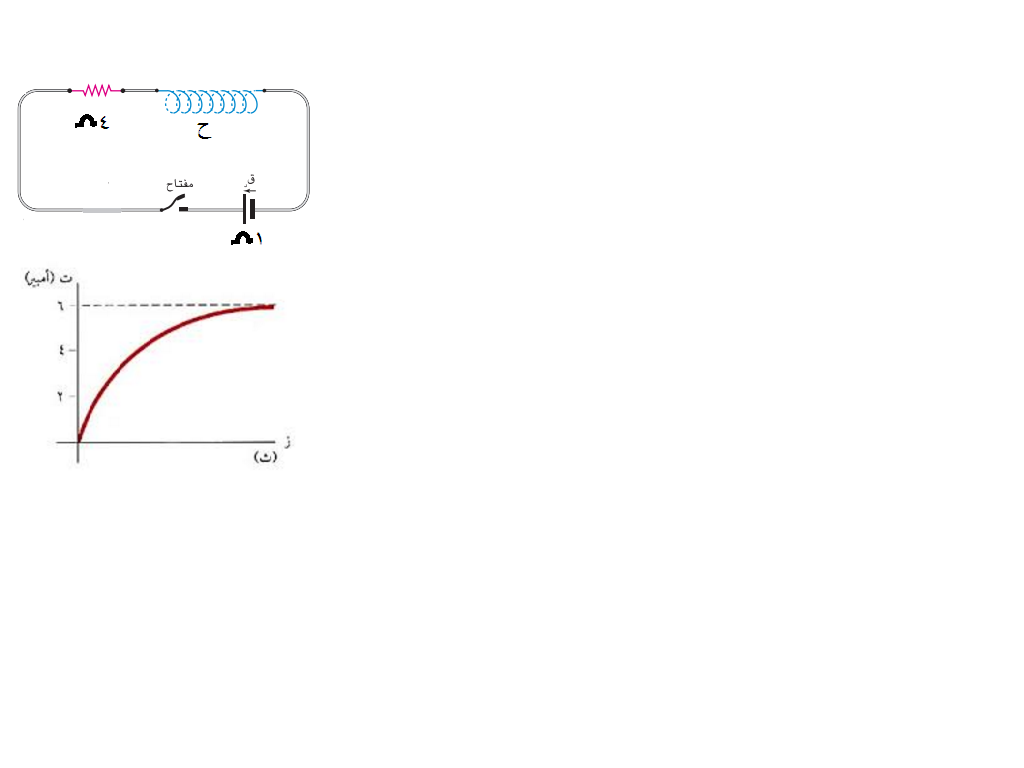 الشكل المجاور يمثل دارة مقاومة ومحث بالاعتماد عليه اجب عما يلي :ما قمة القوة الدافعة للبطارية .اذا كان معدل نمو التيار لحظة غلق المفتاح يساوي 5 امبير / ث ما قيمة محاثة المحث .ما الطاقة العظمى المختزنة في المحث .ما جهد المحث عندما يكون التيار 20% من قيمته العظمى .ما شكل الطاقة المختزنة في المحث .لماذا يظهر شرارة عند فتح المفتاح في دارة مقاومة ومحث .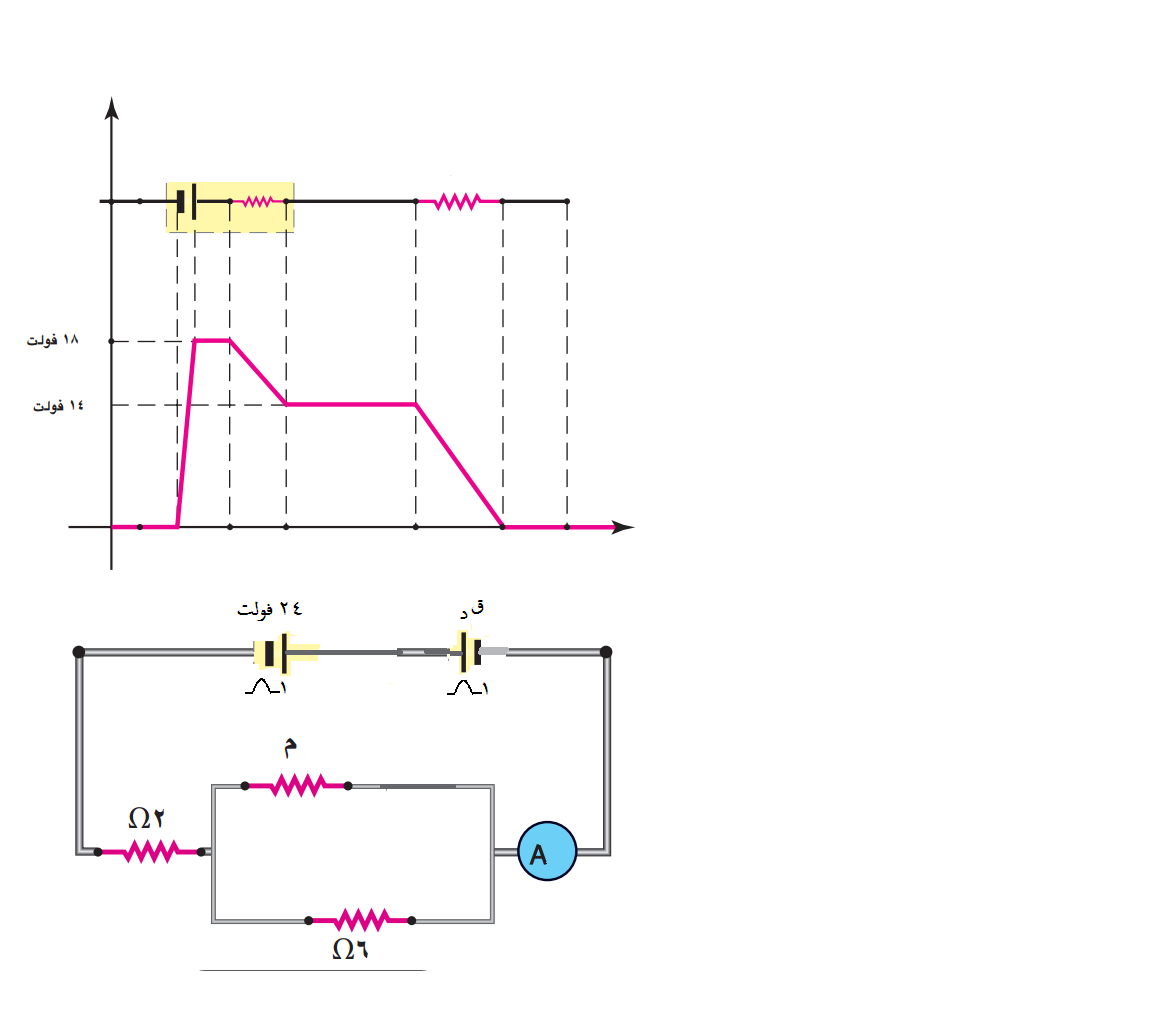 جـ . الشكل المجاور يمثل داره كهربائية بسيطة بالاعتماد على الشكل أجب عما يأتي :احسب ق د.احسب قراءة الأميتر .احسب المقاومة م .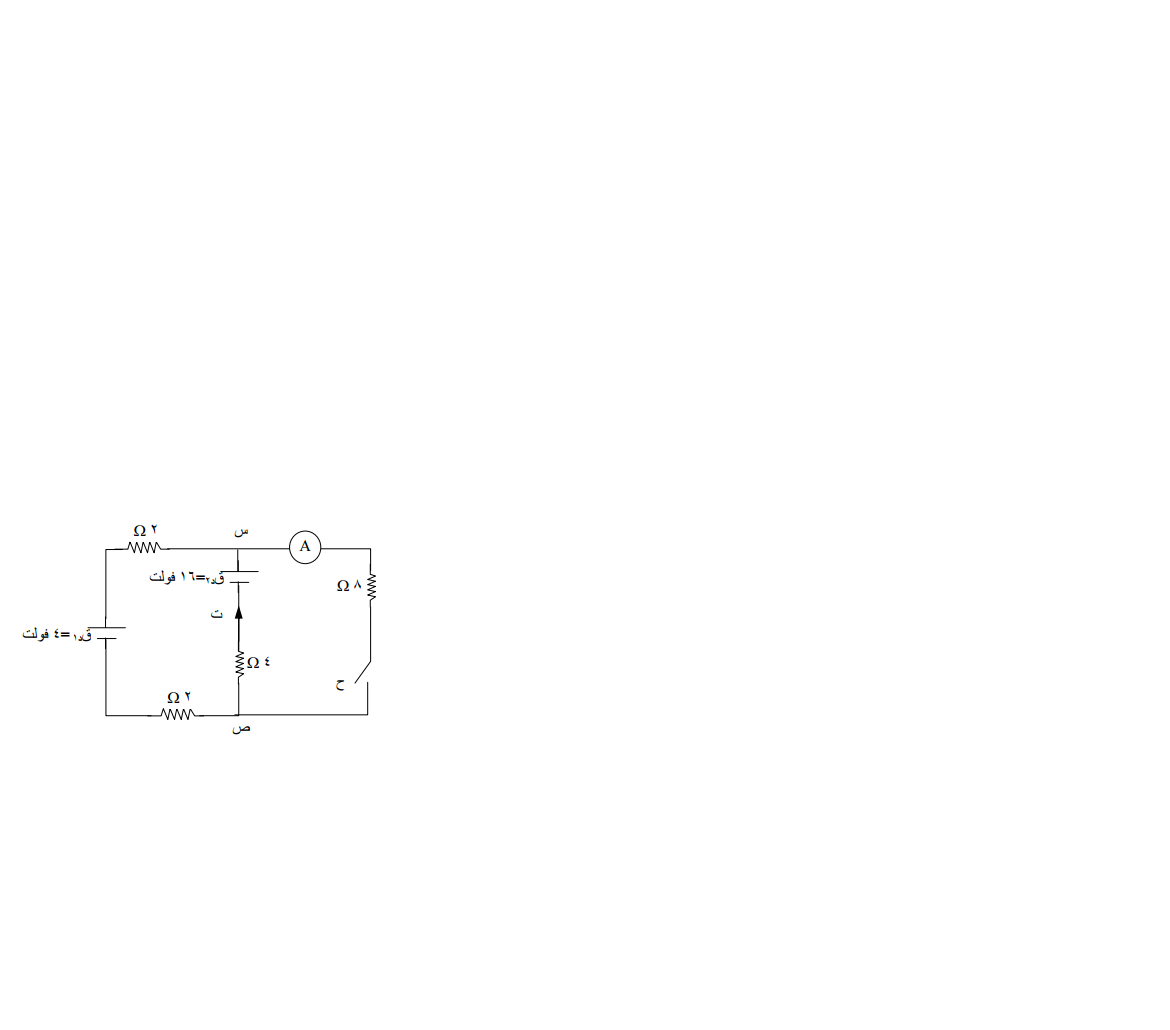 السؤال الرابع :بالاعتماد على الشكل المجاور أجب عما يلي :أولا : قبل اغلاق المفتاح احسب :التيار تجهد س ص ثانيا : بعد إغلاق المفتاح احسب :قراءة الأميتر .القدرة المستهلكة في المقاومة 4 أوم .بالاعتماد على الشكل المجاور :1.ما اسم كل من المتسلسلات أ ب جـ د هـ .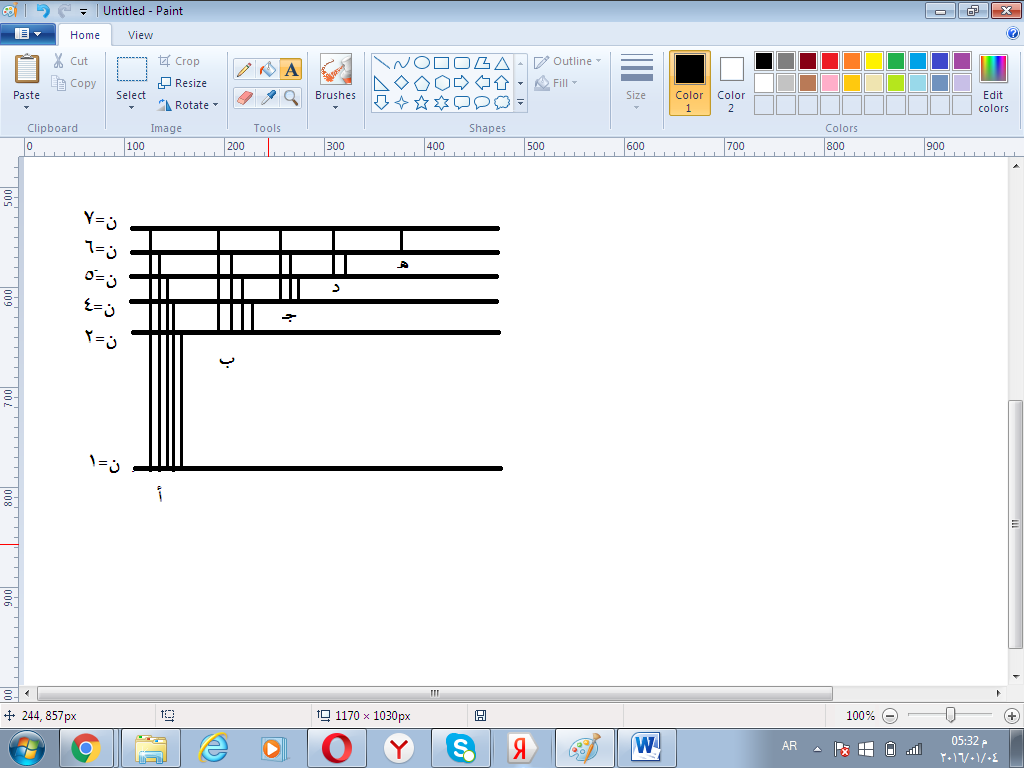 2.ما أقصر طول موجي في المتسلسلة أ .3.ما أعلى تردد في المتسلسلة ب .4.ما اعلى طول موجي في المتسلسلة د.5. ما اقل تردد في المتسلسلة هـ .6.ما طاقة الفوتون المنبعث عند انتقال الالكترون من المستوى الخامس الى المستوى الأول .7. ما نصف قطر المدار الرابع .8. ما طاقة المدار الثاني .9. ما طول موجة دي برولي المصاحبة للإلكترون في المدار الثالث .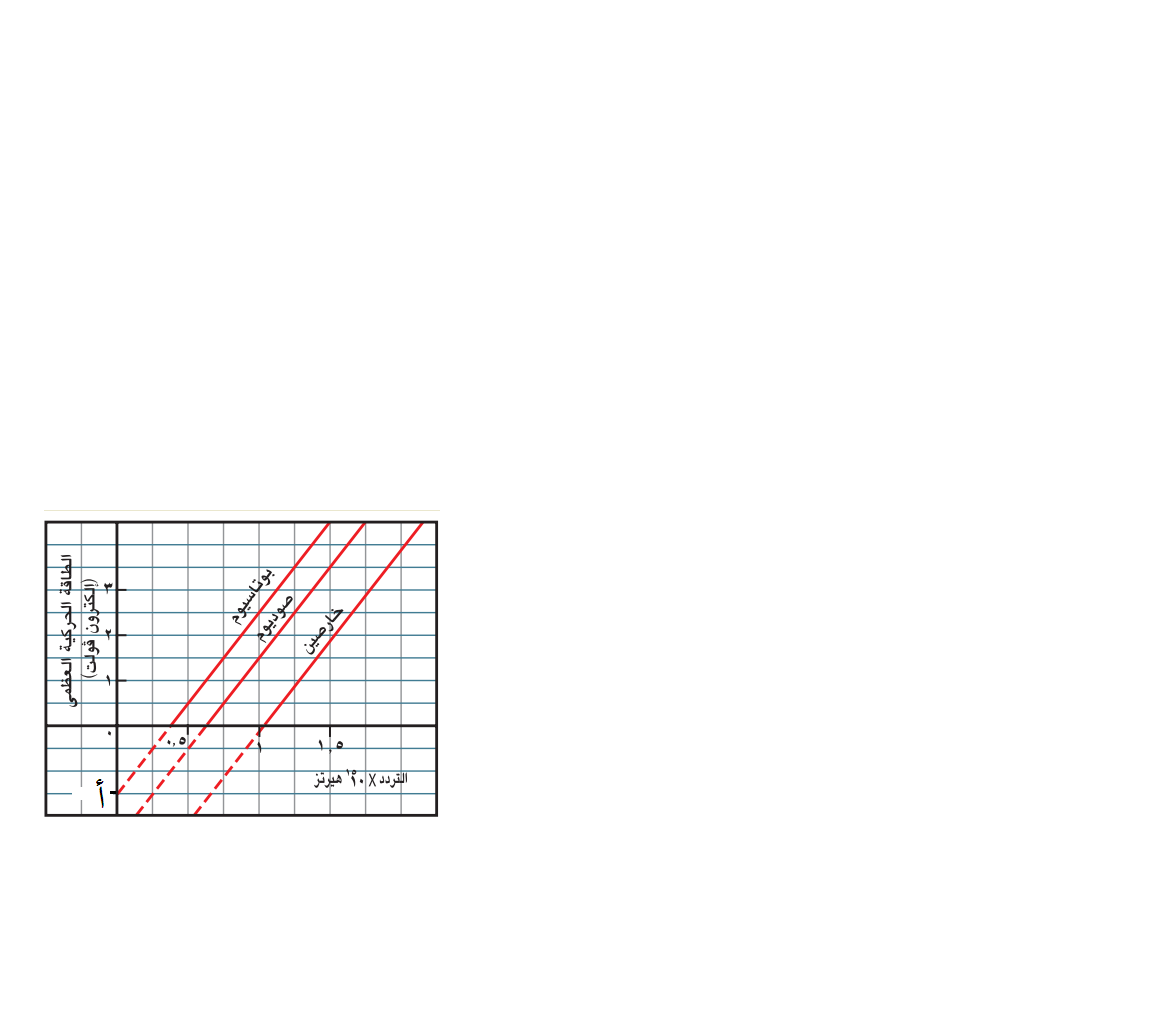 جـ . بالاعتماد على الشكل المجاور اجب عما يلي :ماذا يمثل الرمز أ .احسب اقتران الشغل لكل فلز من الفلزات الثلاث .ما ميل كل منحنى .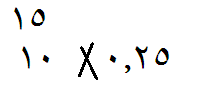 عند سقوط ضوء تردده                    هيرتز على سطح البوتاسيوم هل يحرر الالكترونات أم لا , ولماذا ؟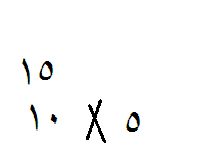 عند سقوط ضوء تردده                 هيرتز على سطح الصوديوم احسب الطاقة الحركية للإلكترونات المنبعثة .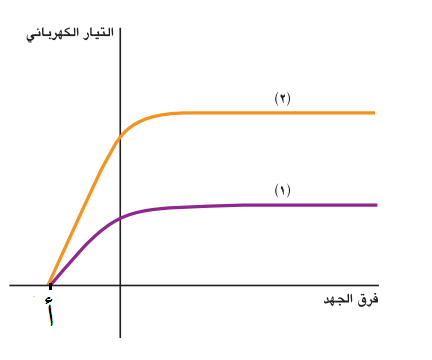 د. بالاعتماد على الشكل المجاور اجب عما يلي : 1. ما اسم الظاهرة التي يشير اليها الشكل .2. ماذا تمثل كل من الرموز  1, 2 , أ .3. لماذا تيار المنحنى 2 اعلى من تيار المنحنى 1 .هـ .  فسر كل مما يلي : الطاقة اللازمة لتحرير الكترون من داخل الفلز أعلى من الطاقة اللازمة لتحريره من سطح الفلز .خروج الالكترون من النواه الموجبة .ماذا تعني الاشارة السالبة Q = -2 مليون الكترون فولت .السؤال الخامس :أ.من خلال دراستك للأشعة الكهرومغناطيسية أكمل الجدول التالي :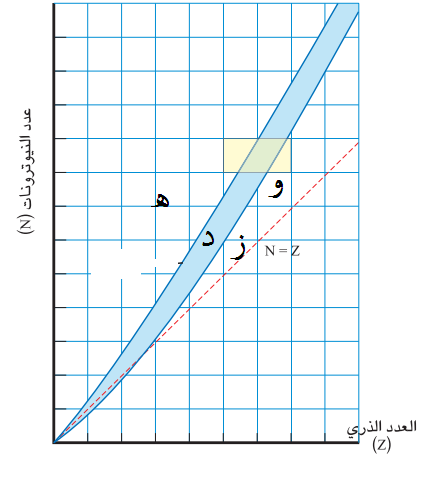 ب.من خلال دراستك للإشعاعات النووية والنوى المستقرة والغير مستقرة :أي. النوى د, هـ و, ز مستقرة ولماذا ؟أي النوي سوف يبعث اشعة ألفا .أي النوى سوف يبعث أشعة بيتا السالبة . أي النوى سوف يبعث أشعة بيتا الموجبة .لماذا لا تمدد حزمة الاستقرار بعدد العدد الذري 82 .ما العدد الذري للنوى الأعلى طاقة ربط نووية .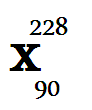 جـ .  تضمحل نواة                            الى نواة                باعثة جسيم ألفا , اذا علمت 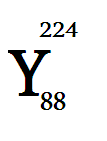 ان كتلة النواه x  تساوي 228.0234 و.ك.ذ   وكتلة النواة Y تساوي 224.0121 و.ك.ذ و كتلة الجسيم ألفا تساوي 4.007 و.ك.ذ  اجب عما يلي :أكتب معادلة نووية موزونة تمثل هذا التفاعل النووي .ما مقدار Q  وماذا تسمى ؟ما نسبة سرعة الجسيم ألفا الى النواه Y  ؟السؤال السادس : 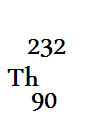 تبدأ سلسلة اضمحلال الثوريوم بنواة                باعثة 3 جسيمات ألفا وجسيم بيتا احسب العدد الذري والعدد الكتلي للنواة الناتجة .أكمل المعادلات النووية التالية :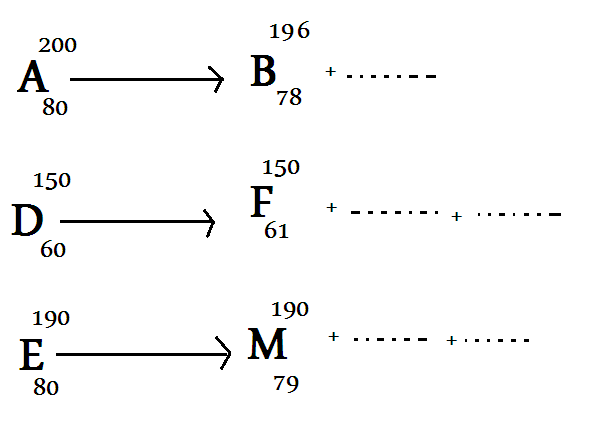 جـ . من خلال دراستك لتفاعل الاندماج النووي والانشطار النووي أجب عن الأسئلة التالية :ما عدد النيوترونات الناتجة من تفاعل الانشطار النووي لنواة اليورانيوم .ايهما اعلى طاقة ربط نووية لكل نيوكلون النوى الناتجة من الانشطار النووي أم الناتجة من الاندماج النووي .لماذا سمي تفاعل الاندماج النووي بالتفاعل الحراري .ما المواد المستخدمة في تهدئة النيوترونات الناتجة من الانشطار النووي .ما وظيفة قضبان الكاديوم .ما وظيفة المفاعل النووي .السؤال السابع :سلك طوله ل يراد عمل ملف منه على شكل مربع بحالتين , الحالة الأولي لفة واحدة والحالة الثانية لفتين .متى يكون عزم الازدواج اكبر في الحالة الأولى أم الثانية ولماذا ؟ما الوضعية التي يكون عليها الملف بالنسبة لخطوط المجال المغناطيسي عندما يكون عزم الازدواج اكبر ما يمكن وما الوضعية التي تجعل عزم الازدواج اقل ما يمكن .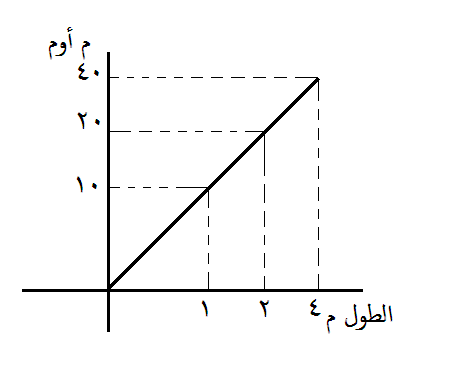  ب .  الشكل المجاور يمثل العلاقة بين المقاومة والطول لمقاومة مساحة مقطعها 2 سم 2 بالاعتماد على المنحنى أجب عما يلي : ما قيمة المقاومية .ما قيمة الموصلية .اذا تم توصيل هذه المقاومة مع مصدر جهود مقداره 40 فولت احسب التيار المار في هذه المقاومة .عند زيادة الطول مع ثبات درجة الحرارة ماذا يحدث لكل من المقاومة المقاومية .عند زيادة درجة الحرارة ماذا يحدث لكل من المقاومة والمقاومية .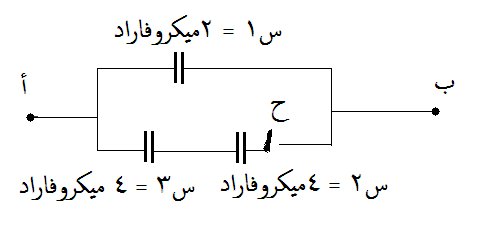 جـ. الشكل المجاور يمثل مجموعة مواسعات متصلة كما هو موضح , قبل غلق المفتاح اذا كان المواسع س1 مشحون والمواسعين س2 , س3 غير مشحونين وجهد أ , ب يساوي 20 فولت بعد غلق المفتاح أجب عما يلي :ما جهد أ,ب .ما شحنة كل مواسع .ما الطاقة المختزنة في المواسع س3 .انتهت الأسئلة اعداد المهندس محمد الماضيوجه المقارنة أشعة ألفاأشعة بيتا أشعة غاماشحنتهاطبيعتهاقدرتها على الاختراققدرتها على التأين